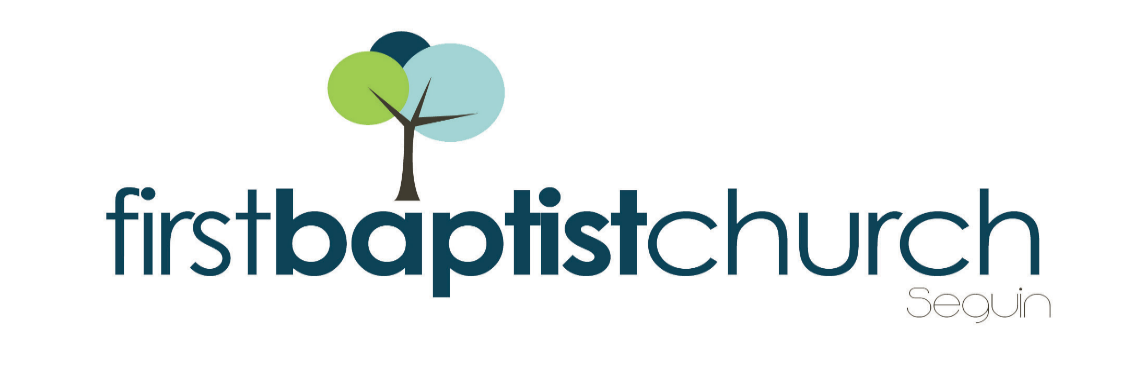 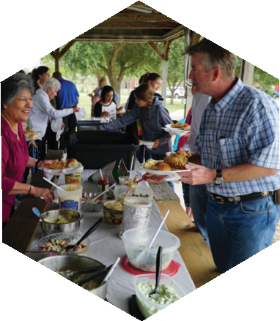 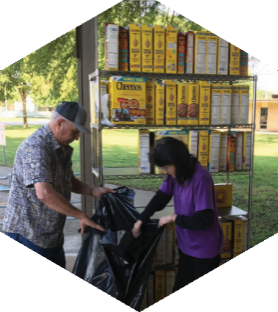 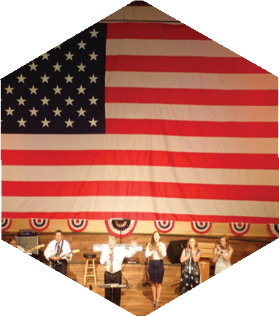 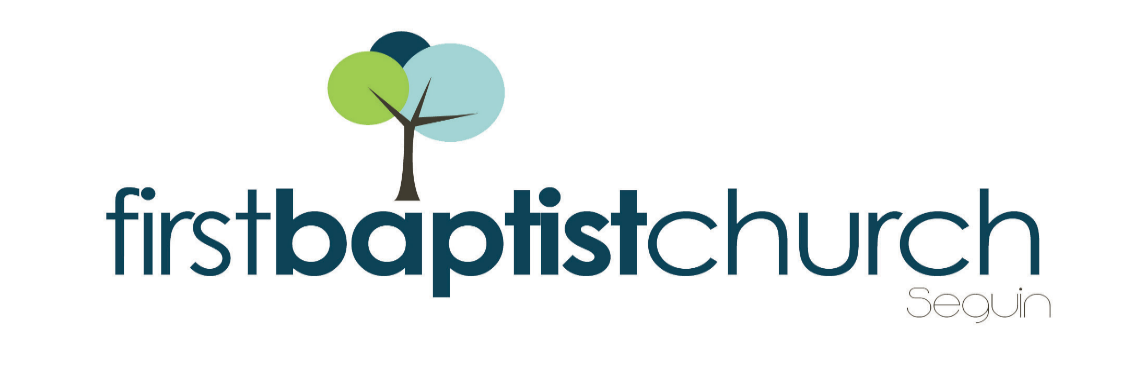 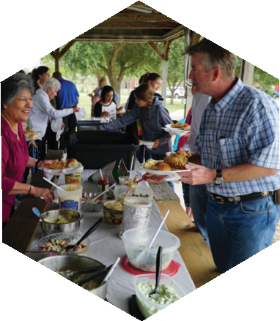 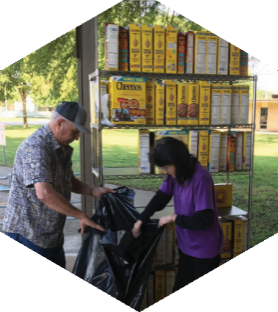 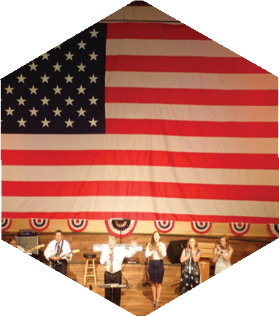 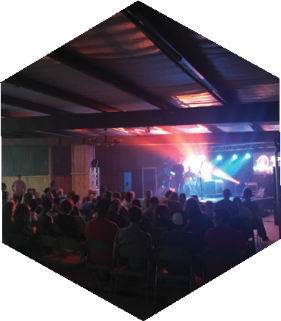 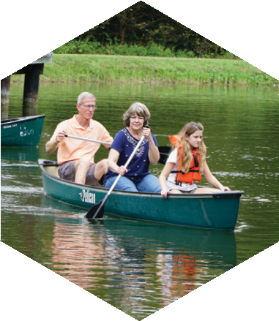 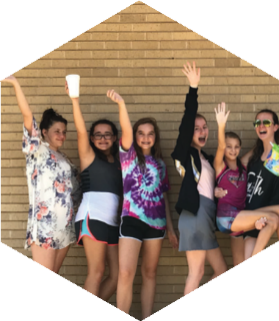 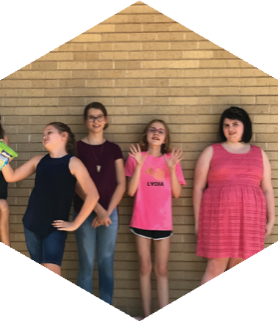 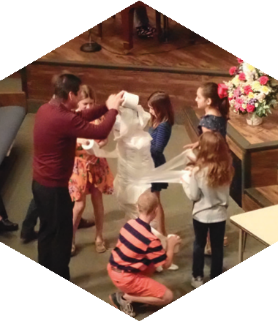 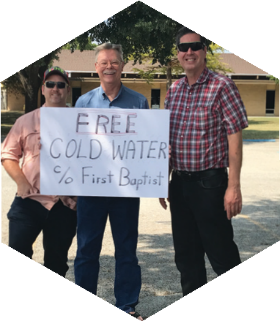 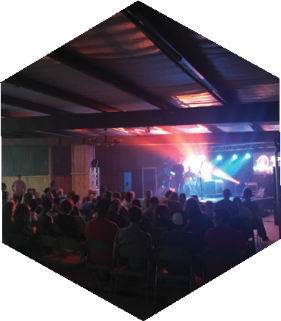 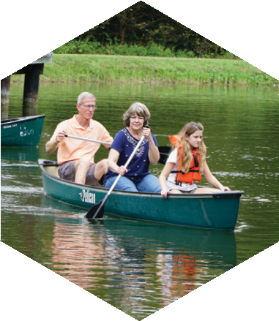 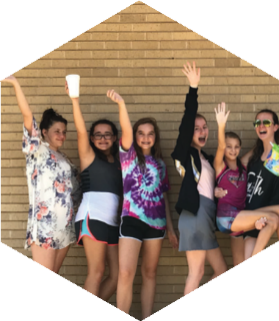 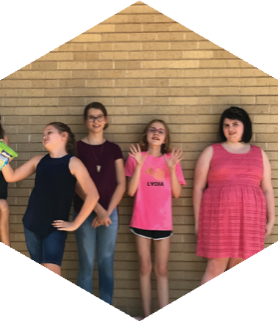 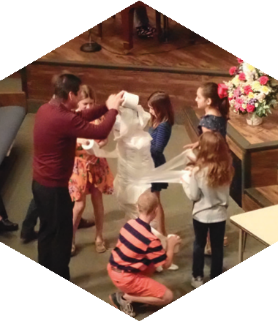 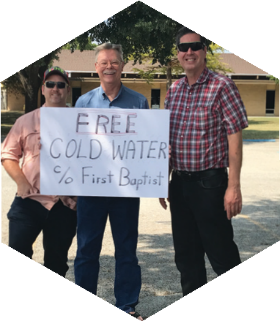 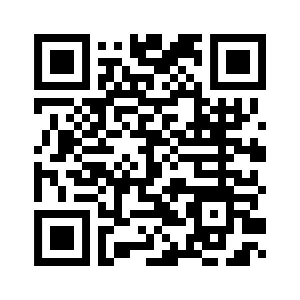 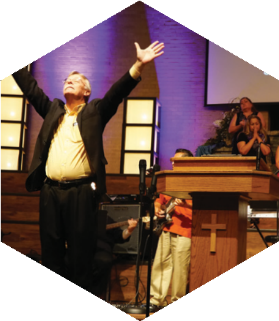 MORNING SERVICEFebruary 23, 2020    10:30 AMHigher than the Heavens 	      Young Musicians   WORSHIP MEDLEY 				  Congregation   Come Thou Fount of Every Blessing #15   The Way of the LordSCRIPTURE: Judges 6:33-40	    	         Catherine PagePRAYER/WELCOME				    Pastor BriceISRAEL TOUR 2020			     	      	     VideoWORSHIP MEDLEY                                    Congregation   The Blood Will Never Lose Its Power #133   Forever (We Sing Halleluiah)*ASKING GOD FOR A SIGNPastor BriceRESPONDING TO GOD’S WORD             CongregationJust As I Am #307OFFERING             					Prayer					     	 Bob WhitenerLiving Hope	      	        		              Praise Team              *    Children 4 years old thru First Grade dismissed for children’s worship following this song. EVENING WORSHIP6:00 PMWe invite you to join us as we ordain the following men to serve as deacons in our church: BJ Jeffers, Everett Harcrow and Billy Smith. We hope you will join us in support of their commitment to serve the Lord and this church. KEENAGER’S LUNCHEONMARCH 2Be sure to sign up today for the March KeenAger’s luncheon. Table games and fellowship will begin at 10:00 AM with lunch served at 11:30 AM. Beginning at noon we will have a special presentation about hummingbirds by Treva Hicks.SPRING FORWARDMARCH 7Daylight savings time begins in two weeks. Don’t forget the car clock…SCRIPTURE READERS If you would be interested in reading Scripture during the Sunday morning service, please fill out a blue pew card with current contact info and write the word Scripture on the line labeled “other.” MORE INFORMATIONIf you would like more information about the church, please fill out a white pew card and place it in the offering plate. If you do not have an email address, please feel free to write in a physical address. Any prayer requests may be written on the back.